Sponsorship packagesSponsor contact informationSponsor Name (as it is to appear in announcements):      Contact Full Name: 	     Title:      Contact Primary Phone:      	Contact Alternate Phone:      Email:      	Dept:      Mailing Address:      City:      	State:      	Zip:      Payment:	   Online, Date:      	  By Check, Check Number:      Sponsor dinner selectionsDINNER RSVPS: Sponsors can RSVP for their dinner tickets and entrée selections online at our Eventbrite page. This form can be printed and used to help keep track of your attendees and dinner selections, but all reservations must be made through Eventbrite.EXTRA GUESTS: If you elect to bring more guests than are included in your sponsorship package, you may register them by calling Kalyn Galvez at 520-292-1000 or by going online to our Eventbrite page.  Each additional dinner is $50.00.  The more the merrier!UNREGISTERED DINNERS: If we do not receive RSVPs for your organization by Wednesday, October 7 any dinners not utilized will be donated to students.  Please be aware only those dinners actually reserved will be prepared, not the total number of tickets which come with your sponsorship.  This is because SME must pay the Savoy Opera House for every meal they serve.  If you know you will be bringing someone but are not certain whom, please RSVP with “GUEST” and our Board will follow up for specifics.  We greatly appreciate your assistance and understanding!  Additionally, any dinners reserved without a meal selection will default to beef entrée choice.Deadlines & PaymentsSPONSOR DEADLINE: 		Wednesday, September 30, to receive all sponsor benefitsDINNER TICKET DEADLINE: 	Wednesday, October 7PAY BY CHECK:  		Mail this form along with your check made payable to SME TUCSON SECTION to: SME Tucson Section, PO Box 30456 Tucson, AZ  85715PAY ONLINE:  			Make your reservations through our Eventbrite page, then pay online at www.smetucson.org/sponsor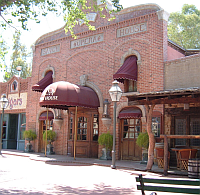 2015 Annual Scholarship FundraiserSPONSOR SIGN UP FORMSaturday, October 17  6:30 PM  to 9:30+ PMSAVOY OPERA HOUSE in TRAIL DUST TOWN
6541 E. Tanque Verde  Tucson, Arizona   Live music by the Clear Country Band Western Attire – Put on Your Best Boots & Hat!   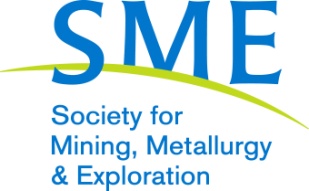 SELECT ONELEVELAMOUNTDINNER TICKETSNAMED SCHOLARSHIP (1 YEAR)NEWS RELEASEDINNER MEETING BANNER (1 YEAR)SME TUCSON WEB PAGE & LINKEDIN ANNOUNCEMENTEVENT SIGNAGEMother Lode$5,000.00 +12+++Bonanza$3,000.008+++Big Nugget$2,000.008+++Pay Dirt$1,000.006+++Prospect$500.004Supporter$_______0+ Signifies company logo is Included in this portion of the package.  If there is no +, your company name will be in text. Please email your 300 dpi color logo to smetucson@gmail.com prior to September 30 (png, tif or jpg).  Logos will be printed as provided.+ Signifies company logo is Included in this portion of the package.  If there is no +, your company name will be in text. Please email your 300 dpi color logo to smetucson@gmail.com prior to September 30 (png, tif or jpg).  Logos will be printed as provided.+ Signifies company logo is Included in this portion of the package.  If there is no +, your company name will be in text. Please email your 300 dpi color logo to smetucson@gmail.com prior to September 30 (png, tif or jpg).  Logos will be printed as provided.+ Signifies company logo is Included in this portion of the package.  If there is no +, your company name will be in text. Please email your 300 dpi color logo to smetucson@gmail.com prior to September 30 (png, tif or jpg).  Logos will be printed as provided.+ Signifies company logo is Included in this portion of the package.  If there is no +, your company name will be in text. Please email your 300 dpi color logo to smetucson@gmail.com prior to September 30 (png, tif or jpg).  Logos will be printed as provided.+ Signifies company logo is Included in this portion of the package.  If there is no +, your company name will be in text. Please email your 300 dpi color logo to smetucson@gmail.com prior to September 30 (png, tif or jpg).  Logos will be printed as provided.+ Signifies company logo is Included in this portion of the package.  If there is no +, your company name will be in text. Please email your 300 dpi color logo to smetucson@gmail.com prior to September 30 (png, tif or jpg).  Logos will be printed as provided.+ Signifies company logo is Included in this portion of the package.  If there is no +, your company name will be in text. Please email your 300 dpi color logo to smetucson@gmail.com prior to September 30 (png, tif or jpg).  Logos will be printed as provided.+ Signifies company logo is Included in this portion of the package.  If there is no +, your company name will be in text. Please email your 300 dpi color logo to smetucson@gmail.com prior to September 30 (png, tif or jpg).  Logos will be printed as provided.FIRST NAMELAST NAMEDINNER SELECTION (Pick One)1.      Beef       Chicken       Fish       Vegetarian2.      Beef       Chicken       Fish       Vegetarian3.      Beef       Chicken       Fish       Vegetarian4.      Beef       Chicken       Fish       Vegetarian5.      Beef       Chicken       Fish       Vegetarian6.      Beef       Chicken       Fish       Vegetarian7.      Beef       Chicken       Fish       Vegetarian8.      Beef       Chicken       Fish       Vegetarian9.      Beef       Chicken       Fish       Vegetarian10.      Beef       Chicken       Fish       Vegetarian11.      Beef       Chicken       Fish       Vegetarian12.      Beef       Chicken       Fish       Vegetarian